В дополнение к информации, содержащейся в Документе 3, имею честь представить Конференции, в приложении, кандидатуру:г-на Мустафы БЕССИ (Королевство Марокко)на пост члена Радиорегламентарного комитета. Д-р Хамадун И. ТУРЕ
Генеральный секретарьПриложение: 1ПРИЛОЖЕНИЕПостоянное представительство 
Королевства Марокко
ЖеневаПостоянное представительство Королевства Марокко при Отделении Организации Объединенных Наций в Женеве и других международных организациях в Швейцарии свидетельствует свое уважение Международному союзу электросвязи и имеет честь проинформировать его о том, что Правительство Королевства Марокко решило представить кандидатуру г-на Мустафы Бесси для переизбрания на Полномочной конференции (ПК-14), которая состоится в Пусане, Республика Корея, 20 октября − 7 ноября 2014 года, на пост члена Радиорегламентарного комитета (РРК).Г-н Мустафа Бесси, обладатель государственного диплома инженера по электросвязи, приобрел богатый опыт, работая на высоких и ответственных должностях в области электросвязи, в частности в Национальном агентстве регламентации электросвязи (НАРЭ).Кроме того, являясь членом РРК с 2010 года, г-н М. Бесси активно участвовал в работе крупных международных мероприятий по электросвязи и внес значительный вклад в усилия МСЭ, направленные на укрепление международного сотрудничества в этой области.Учитывая его личные качества, компетентность и профессиональный опыт на национальном и международном уровнях, г-н Бесси смог бы внести существенный вклад в работу РРК, позволяя ему справиться со сложными задачами, возникающими в результате постоянного развития ИКТ.Постоянное представительство Королевства Марокко пользуется случаем, чтобы еще раз выразить Международному союзу электросвязи уверения в своем наивысшем почтении.Женева, 6 февраля 2014 годаПриложение: Краткая биография кандидатаМеждународный союз электросвязиPlace des NationsCH-1211, Geneve-20, SuisseФакс: 022 733 7256Краткая биография г-на Мустафы БЕССИКандидат для избрания на второй срок в качестве члена 
Радиорегламентарного комитета (РРК) от Африканского регионаДИПЛОМЫ И ОБРАЗОВАНИЕДиплом инженера по электросвязи с 1995 года1992–1995 гг.	Государственный диплом инженера по электросвязи (специализация: сети электросвязи) Национального института почт и электросвязи в Рабате. 1989–1992 гг.	Диплом о получении университетского образования в области наук (Университет научных исследований в Мекнес (Марокко)).1988–1989 гг. 	Бакалавр в области математических наук.2010 г.	Подготовка по методам управления проектами в соответствии с моделью PMP (Специалист по управлению проектами) Института управления проектами.2003 г.	Подготовка по системе автоматизированного управления спектром в Марокко.1997 г.	Обучение по вопросам эксплуатации земных станций, организованное спутниковым оператором.1996 г. 	Подготовка по методам управления подвижными станциями системы радиомониторинга в Марокко.ПРОФЕССИОНАЛЬНАЯ ДЕЯТЕЛЬНОСТЬС 2010 г.	Член Радиорегламентарного комитета МСЭ.С 2005 г.	Руководитель Отдела управления спектром частот Национального агентства регламентации электросвязи (НАРЭ) (национального регламентарного органа) Марокко.1998–2005 гг.	Руководитель службы международной координации Национального агентства регламентации электросвязи (НАРЭ) Марокко.1995–1998 гг.	Ответственный по вопросам планирования спектра и распределения частот в Управлении исследований и планирования Государственного секретариата почт и информационных технологий Марокко.ОПЫТ ПРОФЕССИОНАЛЬНОЙ ДЕЯТЕЛЬНОСТИ В СФЕРЕ РАДИОСВЯЗИС сентября 2013 г.	Член Национальной комиссии по переходу от аналогового телевидения к цифровому наземному телевидению (ЦНТ) в Марокко.2006−2013 гг.	Член Рабочей группы по подготовке отчета и рекомендаций по ЦНТ в Марокко.2013 г.	Член Группы по подготовке исследования, касающегося внедрения сетей 4G в Марокко.2013 г.	Ответственный за подготовку исследования по частотам в целях внедрения сети GSM-R в Марокко.2007–2009 гг.	Ответственный за обеспечение системы управления качеством для управления использованием спектра в Марокко.2009 г.	Ведущий на Региональном учебном семинаре для арабских стран по новым руководящим принципам управления использованием спектра частот, организованного в Рабате (Марокко) Арабским региональным отделением МСЭ и НАРЭ.2009 г.	Член технического комитета, отвечающего за изучение вопросов, связанных с установкой радиотелескопа а Марокко.2006 г.	Координатор НАРЭ по исследованию экономической ценности спектра в Марокко.С 2006 г.	Ответственный за координацию частот на границах Марокко с соседними странами.2006 г.	Член Комитета экспертов НАРЭ Марокко и НАРЧ Франции по разработке учебной программы по управлению спектром частот для франкоязычных стран Африки.2006–2009 гг.	Ведущий на ежегодных семинарах по управлению спектром частот, организованных НАРЭ Маракко и НАРЧ Франции для франкоязычных стран Африки.2005 г. 	Координатор НАРЭ по исследованию проблем, связанных с внедрением подвижных сетей третьего поколения в Марокко.2002–2003 гг.	Член группы НАРЭ, отвечающей за разработку автоматизированной системы управления спектром в Марокко.2002 и 2011 гг.	Эксперт, уполномоченный БРЭ и МСЭ для выполнения специальных поручений в области управления использованием и планирования радиочастотного спектра в африканских странах.2001 г.	Ведущий на Форуме по регламентированию электросвязи в Африке и в арабских государствах, организованном МСЭ и НАРЭ в Рабате (Марокко).2001 г.	Ведущий на международном семинаре по регламентированию и управлению спектром, организованном в Рабате (Марокко) Региональным центром космических исследований и технологий на французском языке (CRASTE) при ООН.МЕЖДУНАРОДНАЯ ДЕЯТЕЛЬНОСТЬМарт 2013 г.	Переизбран заместителем Председателя Арабской постоянной группы по управлению использованием спектра и подготовке всемирных конференций радиосвязи.2000−2013 гг.	Член марокканской делегации на нескольких сессиях Совета МСЭ.2012 г.	Член марокканской делегации на Всемирной конференции по международной электросвязи (ВКМЭ-12).2007 г.	Заместитель главы делегации Марокко на Всемирной конференции радиосвязи МСЭ (ВКР-07).2006 г.	Заместитель главы делегации Марокко на Региональной конференции радиосвязи для планирования службы цифрового наземного вещания в полосах частот 174–230 МГц и 470–862 МГц.2005 г.	Делегат Марокко на Всемирной встрече на высшем уровне по информационному обществу (ВВУИО).2002 г.	Делегат Марокко на Всемирной конференции по развитию электросвязи МСЭ.2002 г.	Представитель Арабской группы в Редакционном комитете Полномочной конференции МСЭ (ПК-02).2001, 2002 гг.	Делегат Марокко на собраниях Специального комитета МСЭ-R и Консультативной группы по радиосвязи (КГР).1997, 2000, 2003 гг.	Делегат Марокко на всемирных конференциях радиосвязи МСЭ.______________Полномочная конференция (ПК-14)
Пусан, 20 октября – 7 ноября 2014 г.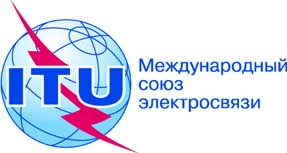 ПЛЕНАРНОЕ ЗАСЕДАНИЕДокумент 26-R6 февраля 2014 годаОригинал:	английский/
арабский/
французскийЗаписка Генерального секретаряЗаписка Генерального секретаряКАНДИДАТУРА НА ПОСТ члена 
радиорегламентарного комитетаКАНДИДАТУРА НА ПОСТ члена 
радиорегламентарного комитетаФамилия и имя:	Мустафа БЕССИДата рождения:	2 января 1971 годаМесто рождения:	Кенитра (Марокко)Семейное положение:	женат, имеет одного ребенкаПодданство: 	марокканецЗнание языков:	арабский, французский, английский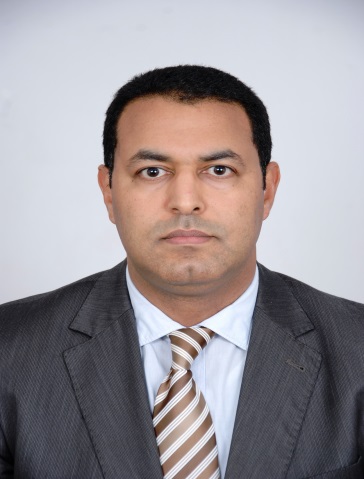 